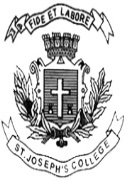 ST. JOSEPH’S COLLEGE (AUTONOMOUS), BENGALURU-27B.Sc. BOTANY - I SEMESTERSEMESTER EXAMINATION: OCTOBER 2021(Examination conducted in January-March 2022)BO 121 - BotanyTime- 3 hrs		                                     	                      Max Marks-100This question paper contains ONE printed page and three partsPart APart-A: Answer any 12 questions in one or two sentences			12×2= 241. Koch Postulates2. Monera3.Zeihl-Neelsen staining4. Transport media5. Tyndallization6. Log phase of microbial growth7. ATCC8. Prions9. Endotoxin10. Hfr strain11. Dolipore septum12. Gametangial contact13. VAM14. Causal organism of Rice blast and one disease symptomPart-B: Write short notes on any 6 of the following				6×6= 36  15 Compare Endospore and Capsule Staining techniques  16 What are chemical disinfectants. Discuss the mode of action and application of any two  disinfectants.  17 Microbial diversity and their distribution   18 Structure of bacterial flagella  19 List the general characters of Mycoplasma    20 Asexual reproduction in Rhizopus   21 Economic importance of fungi in industry and medicine                   22 Etiology, symptoms and control of Red rot of sugarcanePart-C: Answer any 4 of the following in detail				10×4= 40  23. Structure and multiplication of T2 bacteriophage  24. Discuss the structure of cell wall in Gram positive bacteria  25. Life cycle of Puccinia graminis  26. Methods of asexual reproduction in fungi  27. Discuss the instrumentation and working principle of SEM  28. Discuss the types of Lichens and their reproduction